2014-15 UNITE Club Project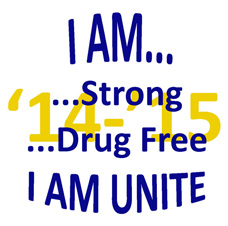 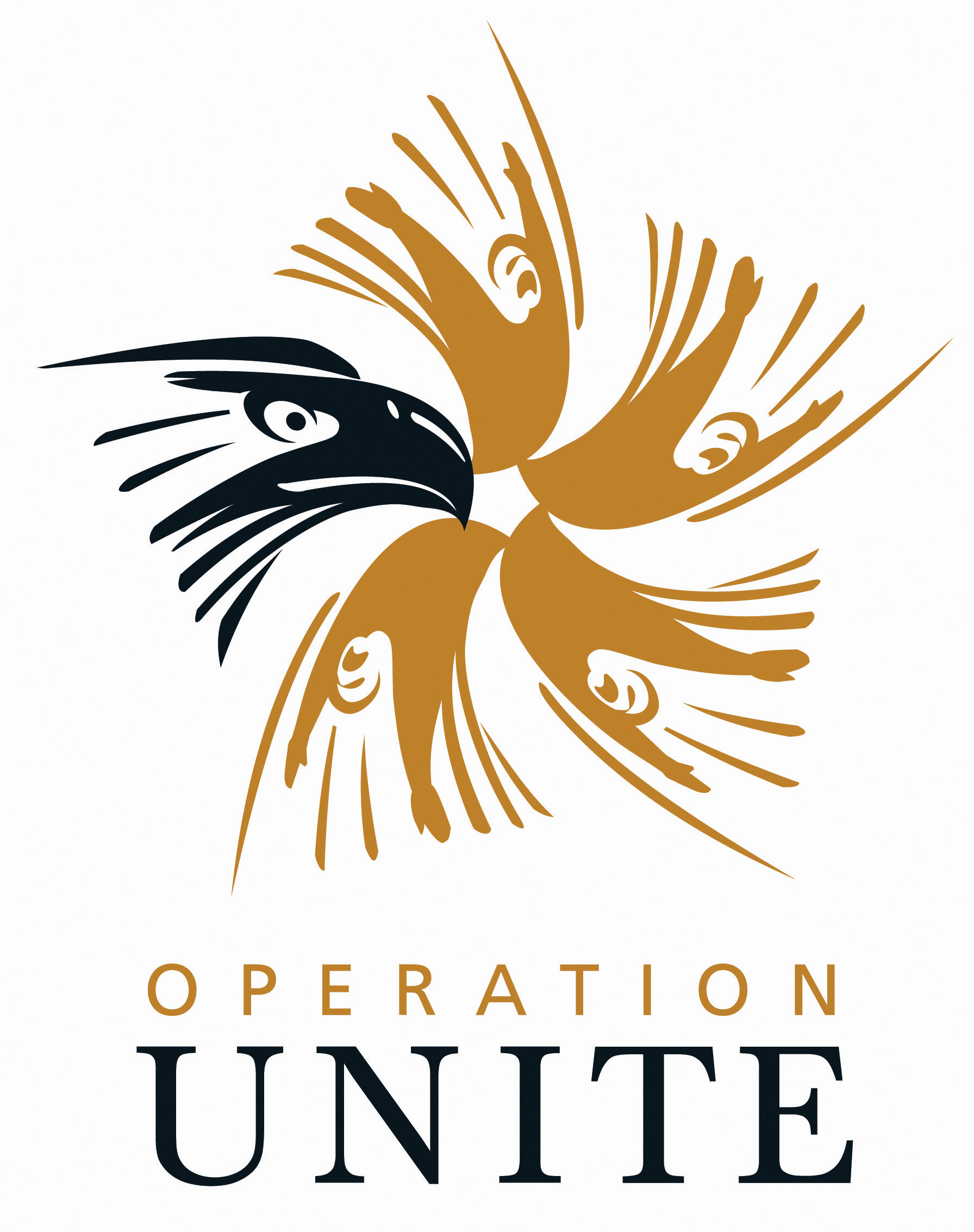 of the Month Report FormClub Name: 		Date: 	County / School District: 	Club Sponsor: 		Phone: 	Club President: 		Club Secretary: 	Club Treasurer:		Club Historian:	Name of person in charge of project: 	Description of project/activity:	Name of project:	Date project took place:	Grade level(s) of students involved: 	Total number of students participating:	Community volunteers who participated (if applicable):	Organizations that helped make the project possible (if applicable):	How were UNITE funds used in the project?	Fax this form to UNITE at 606-877-1018 or mail to: UNITE, 350 CAP Drive, London, KY 40744This form may be downloaded at www.operationunite.org Page _____ of _____Name of	Grade	Service	GPA (forClub Member	Level	hours	seniors)Duplicate this page as neededFax this form to UNITE at 606-877-1018 or mail to: UNITE, 350 CAP Drive, London, KY 40744This form may be downloaded at www.operationunite.org